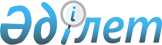 О переименовании улицы в селе Башмачное Башмачинского сельского округа Железинского районаРешение акима Башмачинского сельского округа Железинского района Павлодарской области от 29 декабря 2023 года № 10-р
      В соответствии с подпунктом 4) статьи 14 Закона Республики Казахстан "Об административно-территориальном устройстве Республики Казахстан", пунктом 2 статьи 35 Закона Республики Казахстан "О местном государственном управлении и самоуправлении в Республике Казахстан", с учҰтом мнения жителей села Башмачное Башмачинского сельского округа и на основании протокола заседания областной ономастической комиссии от 23 ноября 2023 года, аким Башмачинского сельского округа РЕШИЛ:
      1. Переименовать улицу "Целинная" на улицу "Кайрата Рыскулбекова" в селе Башмачное Башмачинского сельского округа Железинского района.
      2. Контроль за исполнением настоящего решения оставляю за собой.
      3. Настоящее решение вводится в действие по истечении десяти календарных дней после его первого официального опубликования.
					© 2012. РГП на ПХВ «Институт законодательства и правовой информации Республики Казахстан» Министерства юстиции Республики Казахстан
				
      Аким Башмачинского сельского округа 

М. Мадагулова
